LIFESPAN REPRESENTATAIVE BULLETIN NOTES, OCTOBER, 202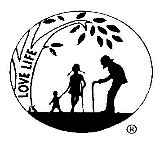 	   October 7, 8		Right to Life-LIFESPAN               More Protections at RiskThe newly proposed Reproductive Health Act, presented to our Lansing legislature by the governor includes provisions that will repeal Michigan’s informed consent and 24- hour waiting period requirement, basic surgical abortion clinic health and safety regulations, and eliminate the legal barrier which prevents taxpayer dollars from funding elective abortions.  As predicted by pro-life people across the state Proposal 3, passed last November, has tentacles sure to remove all protections for moms and their babies in our state. Our “pure Michigan” state, as the advertising says, has become an abortion destination state.  For more information, please call the LIFESPAN office, 2480816-1546 	     October 14, 15	Right to Life-LIFESPAN      Michigan Nurses for Life ConferenceNext Saturday, October 21st, Michigan Nurses for Life will hold their annual conference at the Bloomfield Twp Library.  Guest speakers will address the issue of “At Home Abortions” and can an abortion be safely reversed. The public is invited to attend.  For registration information please call the MNFL office, 248-816-8489														      October 21, 22	Right to Life-LIFESPAN	Luncheon with Frank PavoneOn October 28th, Frank Pavone, Director of Priests for Life will be the guest speaker at Right to Life-LIFESPAN’s annual luncheon, being held at Burton Manor in Livonia.  Frank will offer ideas on how to protect the Unborn Child and change the heart and minds of people who would sacrifice them to abortion.  Tickets are $40.00 and reservations can be made by calling the Wayne County chapter of LIFESPAN, 734-422-6230 or visiting the web site at https://miLIFESPAN.org and going to the events page.														       October 28, 29	Right to Life-LIFESPAN 	Christmas CardsIt is not too soon to start thinking about the upcoming holidays and all the festivities surrounding them.  LIFESPAN again has beautiful Christmas cards, reflecting the birth of the Lord of Life.  To obtain the cards, please call the LIFESPAN office, 248-816-1546